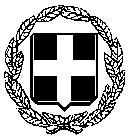     ΕΛΛΗΝΙΚΗ ΔΗΜΟΚΡΑΤΙΑ             --------------------------                                                                               ΟΡΘΗ ΕΠΑΝΑΛΗΨΗΔΙΟΙΚΗΣΗ 3ης Υ.ΠΕ. ΜΑΚΕΔΟΝΙΑΣ                                                             ΚΟΖΑΝΗ 14-1-2019         ΓΕΝΙΚΟ ΝΟΣΟΚΟΜΕΙΟ«ΜΑΜΑΤΣΕΙΟ»-«ΜΠΟΔΟΣΑΚΕΙΟ»ΦΟΡΕΑΣ ΝΟΣΟΚΟΜΕΙΟ ΚΟΖΑΝΗΣΔ Ε Λ Τ Ι Ο  Τ Υ Π Ο Υ Η Διοίκηση του Γενικού Νοσοκομείου «ΜΑΜΑΤΣΕΙΟ-ΜΠΟΔΟΣΑΚΕΙΟ» ευχαριστεί θερμά:Τον Ιερό Ναο Αγίου Παντελεήμονος Ποντοκώμης και της επιτροπής αυτού, για τη δωρεά που αφορά 3 τροχήλατα πιεσόμετρα για τις ανάγκες του Νοσοκομείου.Την εταιρεία «ΠΑΠΑΠΟΣΤΟΛΟΥ Ν. Α.Ε.», για τη δωρεά της που αφορά δύο (2) τροχήλατα καλάθια ΜΤ-206.Το Πολιτιστικό Κέντρο εργαζομένων ΟΤΕ Νομού Κοζάνης, για τη δωρεά που αφορά τρεις τηλεοράσεις 32΄΄, 24΄΄ και 21΄΄ιντσων, αντίστοιχα, καθώς και τις βάσεις στήριξης αυτών για τις ανάγκες της παιδιατρικής κλινικής.Το «Λογοτεχνικό περιοδικό Παρέμβαση» και το «Συνεταιριστικό Βιβλιοπωλείο Κοζάνης», για τη δωρεά που αφορά τετρακόσια βιβλία για τις ανάγκες της παιδιατρικής κλινικής.Τον κ. Νικόλαο Γαβριηλίδη, για τη δωρεά του που αφορά είκοσι πέντε (25) κιλά φακές παραγωγής του.Την κα Ευανθία Τσαβδαρίδου, για τη δωρεά της που αφορά δύο (2) ειδικούς κουβάδες απορριμμάτων και 4 ανοξείδωτες λεκάνες για τις ανάγκες του νεκροθάλαμου,  σε μνήμη του Χαράλαμπου και Θεοδώρας Τσαβδαρίδη.Το  Περιφερειακό Σωματείο Συνταξιούχων ΔΕΗ Δυτικής Μακεδονίας, για τη δωρεά που αφορά έναν ηλεκτρονικό υπολογιστή για τις ανάγκες της παθολογικής κλινικής.Κάθε προσφορά είναι πολύτιμη και μας δίνει δύναμη να συνεχίζουμε το έργο μας για το καλό των συμπολιτών μας.	Ο ΔΙΟΙΚΗΤΗΣ			  ΓΕΩΡΓΙΟΣ ΧΙΩΤΙΔΗΣ